Don’t Worry, Be HappyBobby McFerrin 1988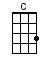 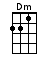 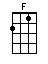 < ONE PERSON WILL DO THE SPOKEN PARTS THROUGHOUT THE SONG – SEPARATE SONGSHEET >INTRO:  / 1 2 3 4 / [C] / [C] /CHORUS:  < whistling or OO-ing >[C] Ooo, oo oo [C] oo-oo, oo, oo-oo-oo[Dm] Oo-oo-oo [Dm] oo-oo-oo-oo[F] Oo-oo-oo [F] oo-oo-oo-oo [C] oooo [C][C] Ooo, oo oo [C] oo-oo, oo, oo-oo-oo[Dm] Oo-oo-oo [Dm] oo-oo-oo-oo[F] Oo-oo-oo [F] oo-oo-oo-oo [C] oooo [C][C] Here's a little song I wroteYou [Dm] might want to sing it note for noteDon't [F] worry, be [C] happy [C][C] In every life we have some trouble[Dm] When you worry you'll make it doubleDon't [F] worry, be [C] happy [C]CHORUS:[C] Ooo, oo oo [C] oo-oo, oo, oo-oo-oo[Dm] Oo-oo-oo [Dm] oo-oo-oo-oo[F] Oo-oo-oo [F] oo-oo-oo-oo [C] oooo [C][C] Ooo, oo oo [C] oo-oo, oo, oo-oo-oo[Dm] Oo-oo-oo [Dm] oo-oo-oo-oo[F] Oo-oo-oo [F] oo-oo-oo-oo [C] oooo [C][C] Ain't got no place to lay your head[Dm] Somebody came and took your bedDon't [F] worry, be [C] happy [C]The [C] landlord say your rent is late[Dm] He may have to litigateDon't [F] worry, be [C] happy [C]CHORUS:[C] Ooo, oo oo [C] oo-oo, oo, oo-oo-oo[Dm] Oo-oo-oo [Dm] oo-oo-oo-oo[F] Oo-oo-oo [F] oo-oo-oo-oo [C] oooo [C][C] Ooo, oo oo [C] oo-oo, oo, oo-oo-oo[Dm] Oo-oo-oo [Dm] oo-oo-oo-oo[F] Oo-oo-oo [F] oo-oo-oo-oo [C] oooo [C][C] Ain't got no cash, ain't got no style[Dm] Ain't got no gal to make you smileBut don't [F] worry, be [C] happy [C]‘Cause [C] when you worry your face will frownAnd [Dm] that will bring everybody downSo don't [F] worry, be [C] happy [C]CHORUS:[C] Ooo, oo oo [C] oo-oo, oo, oo-oo-oo[Dm] Oo-oo-oo [Dm] oo-oo-oo-oo[F] Oo-oo-oo [F] oo-oo-oo-oo [C] oooo [C][C] Ooo, oo oo [C] oo-oo, oo, oo-oo-oo[Dm] Oo-oo-oo [Dm] oo-oo-oo-oo[F] Oo-oo-oo [F] oo-oo-oo-oo [C] oooo [C][C] Ooo, oo oo [C] oo-oo, oo, oo-oo-oo[Dm] Oo-oo-oo [Dm] oo-oo-oo-oo[F] Oo-oo-oo [F] oo-oo-oo-oo [C] oooo [C]www.bytownukulele.ca